08.05.SOWY  piątekPolska to nasz domTemat dzienny – Unia EuropejskaI Zabawa na powitanie „Dzień dobry, wszyscy się witamy” https://www.youtube.com/watch?v=jn2Urj1UJe8&t=139sZestaw ćwiczeń porannych: 1)„Koty śpią” – dzieci chodzą na czworaka (na kolanach i dłoniach) po sali, rozglądając się uważnie. Na hasło: Kotki śpią zwijają się w kłębek i leżą nieruchomo aż do momentu, gdy usłyszą: Kotki na spacer. 2) „Ruchomy dywan” – dzieci leżą na dywanie zwrócone głowami w jedną stronę, 
z rękoma blisko ciała. Na hasło: Ruchomy dywan dzieci przetaczają się w jedną stronę w taki sposób, by nie wpaść na siebie nawzajem. Kiedy doturlają się do ściany, próbują przetoczyć się w drugą stronę. 3) „Tydzień” – dzieci stoją w rozsypce, ich nogi są złączone. Zadaniem dzieci jest przeskakiwanie do przodu i do tyłu z jednoczesnym wymawianiem nazw dni tygodnia. 4) „Wahadło” – dzieci w pozycji stojącej, nogi w lekkim rozkroku, ręce na biodrach. Przenoszą ciężar ciała z jednej nogi na drugą, huśtając się jak wahadło. 5) „Głaz” – dziecko siada „po turecku”. Ręce wyprostowane w łokciach trzymają nad głową. Zadaniem dziecka jest jak najwolniejsze przeniesienie wyobrażonego ciężkiego głazu trzymanego w rękach na głowę. Kiedy to nastąpi – w podobny sposób mają unieść wyobrażony głaz aż do wyprostowania łokci. Rodzic również może się włączyć w zabawę,  przypomina, by dziecko nabierało powietrze nosem, 
a wypuszczało je ustami. Śpiewanie piosenki „Jesteśmy Polką i Polakiem” https://www.youtube.com/watch?v=plug6OIrxRM Utrwalanie poznanej litery J https://www.youtube.com/watch?v=k-3bItxUSPY  II„Symbole Unii europejskiej” –  https://www.youtube.com/watch?v=Dxy1Z-8dV8M&t=29s                                   Porównywanie wyglądu obu flag.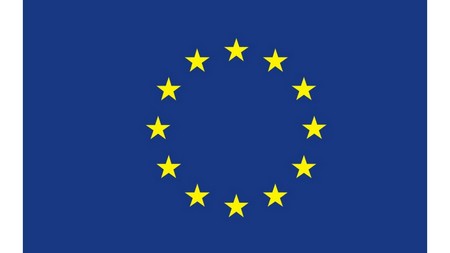 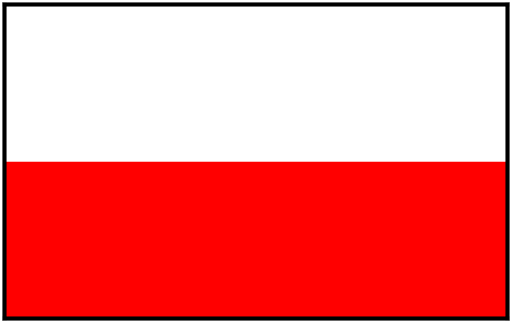  flaga Polski 	          flaga Unii EuropejskiejOglądanie prezentacji o Unii Europejskiej https://www.youtube.com/watch?v=tLFuLBknG7I Piosenka o Unii Europejskiej https://www.youtube.com/watch?v=5VVAotBHuiM „Czy Unia europejska to…?” – zabawa językowo-ruchowa. Dzieci stoją na brzegu dywanu.  Rodzic mówi określone zdania, a dziecko ocenia, czy zdanie jest prawdziwe, czy fałszywe. Jeśli prawdziwe – skacze obunóż do przodu, jeśli fałszywe – do tyłu. Wspólnie z rodzicem ocenia, czy ich odpowiedź jest poprawna. Proponowane zdania: - Unia Europejska to wspólnota wielu państw europejskich. - Polska jest członkiem Unii Europejskiej. - Polska nie jest członkiem Unii Europejskiej. - Unia Europejska ma własną flagę. - Flaga unijna jest czerwona, znajduje się na niej 15 gwiazdek. - Niektóre kraje Unii Europejskiej posługują się wspólnymi pieniędzmi – euro. - Waluta obowiązująca w Polsce to euro. - Flaga unijna jest niebieska, znajduje się na niej 15 gwiazdek. - Waluta obowiązująca w Polsce to polski złoty, czasem mówimy, że płacimy 
   „w złotówkach”, -  Hymn Unii Europejskiej jest taki sam jak hymn Polski i jest to „Mazurek        Dąbrowskiego”.„Hymn Unii europejskiej” – „Oda do radości”https://www.youtube.com/watch?v=WQyD-OrASFc Rozmowa wstępna: Tak jak Polska ma swój hymn narodowy, tak też kraje członkowskie Unii Europejskiej mają wspólny hymn. W każdym kraju ma on jednak swój tekst, napisany w języku tego kraju. Posłuchamy dzisiaj hymnu Unii Europejskiej po polsku. Zastanów się, dlaczego ten utwór nazywa się Oda do radości.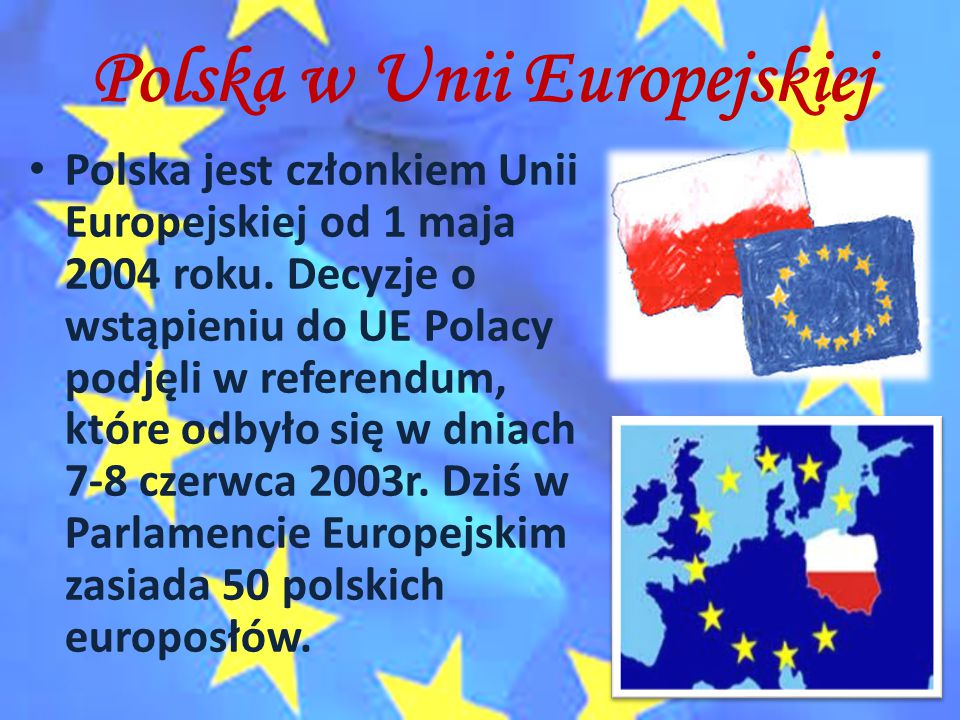 „Opowiedz mi zadanie” –Spójrz na obrazek, mogę do niego ułożyć takie zadanie: W koszyku było 5 jabłek, 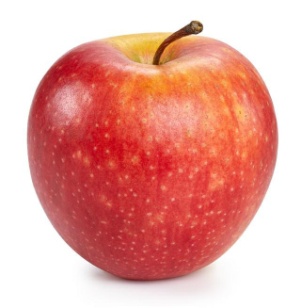 Ania poszła do sadu i zebrała jeszcze 2 jabłka. Włożyła je do koszyka.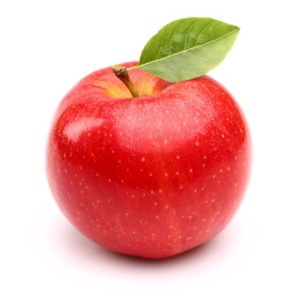 Ile jabłek było razem w koszyku?            (posługujemy się cyframi z KLASERA)5+2 = 7  Odczytanie działania 5 dodać 2 równa się 7Można kontynuować zabawę licząc klocki, pojazdy na półce, lalki itp. Ważne, by dziecko potrafiło opowiedzieć a następnie zapisać i prawidłowo odczytać działanie.Praca w ćwiczeniach cz.4 str.15a – rysowanie flagi UE po śladzie, zapisywanie cyframi liczby flag, porównywanie flag. Praca w ćwiczeniach cz.4 str.15b – liczenie przedmiotów widocznych na ilustracji, zapisywanie działań, obliczanie. IIIĆwiczenia relaksacyjna przy muzyce https://www.youtube.com/watch?v=xARTyiOtS5E „Hymn w różnych językach” – słuchanie nagrania hymnu UE w różnych językach. Dzieci próbują rozpoznać, kiedy zmienia się język utworu, odgadnąć, jaki to język.https://www.youtube.com/watch?v=s-wVIn24brs https://www.youtube.com/watch?v=Z8bjLpT5TxI https://www.youtube.com/watch?v=sSGgHcLLOkA https://www.youtube.com/watch?v=20bQhz1M4x0 https://www.youtube.com/watch?v=Sw38oWLkqKM https://www.youtube.com/watch?v=jIGla-NQxN0 Słowo „cześć” w różnych językach https://www.youtube.com/watch?v=pFH6V8FRRb0 Zabawa przy piosence „Jesteśmy Polką i Polakiem” https://www.youtube.com/watch?v=plug6OIrxRM&t=20s Pisownia litery J, j – Kropki, kreski i literyBajeczka na weekend  „Bajka o Unii Europejskiej” https://www.youtube.com/watch?v=XnJFnOJxpaw Zadania dodatkowe dla chętnych dzieci.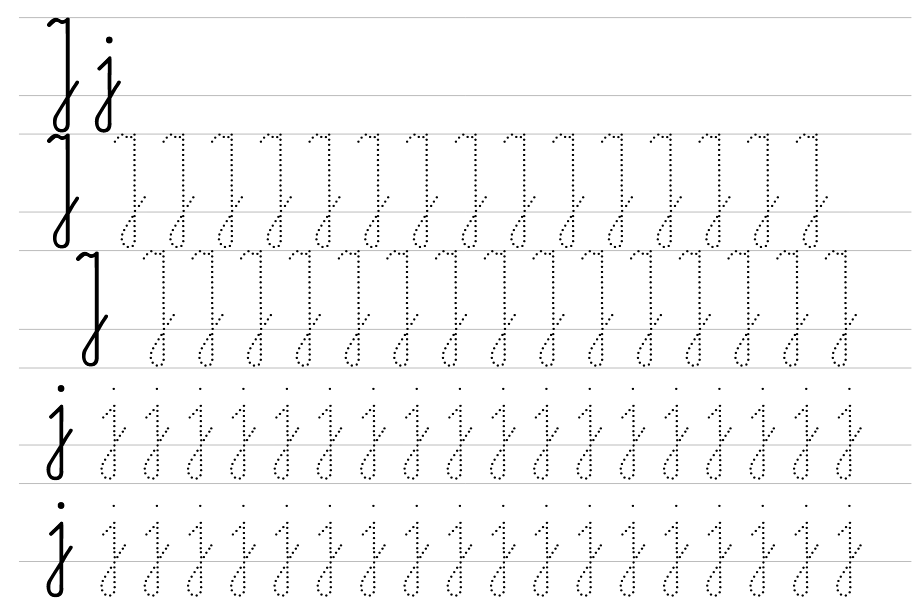 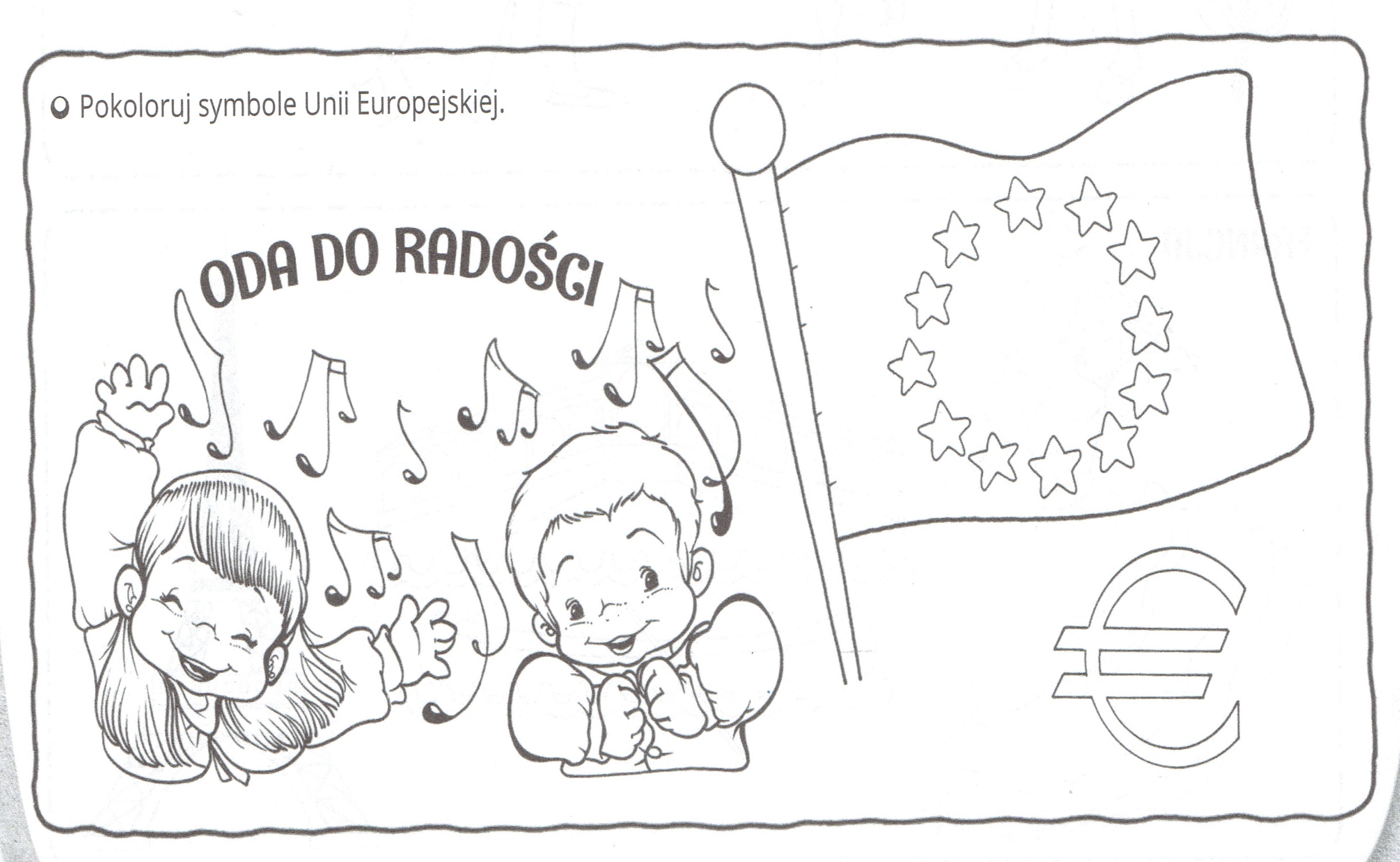 